University of South Australia Whyalla campus SafeZone Boundary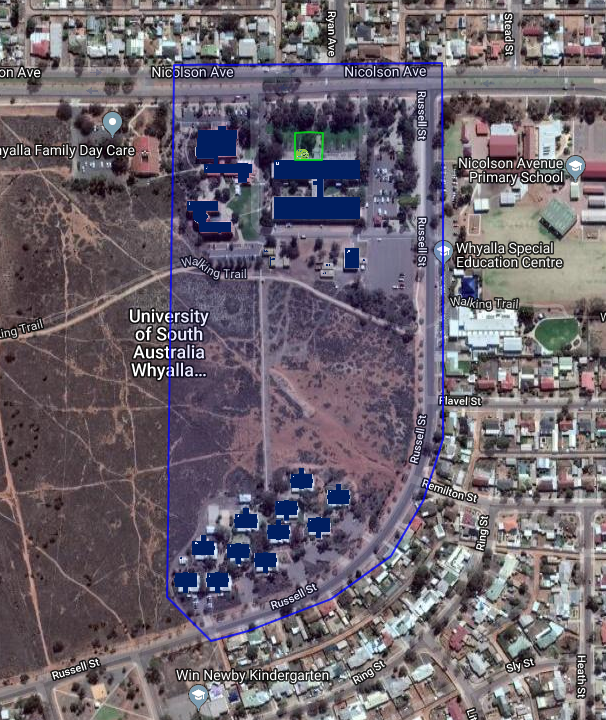 